BALKAR SYMPOSIUM / PANEL QUESTIONNAIRE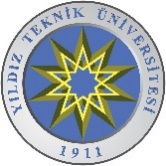 TITLE OF ORGANIZATION: ………………………………………………………………………  DATE: ………………………… PLACE: …………………….…………………….………Suggestions for the organization: ………………………………………………………………………………………………………………………………………………………………………………………………………………………………………………………………………………………………………………………………………………………………………………………………………………………………………………………………………………………………………………………………………………………………………………………………………………………………………………………………………QUESTIONSVery Good Good Middle BadVery bad The topic and goals of the organization were clearly defined.  The aims of the organization were realistic. The announcement of the organization was made successfully. A  program flyer and an abstract book of the organization was prepared and handed out to participants.The location of the organization was good for transportation.The halls/rooms of the organization were large enough and have sufficient equipment. The beginning and ending time of the sessions according to the program was followed accurately. The presentations of participants were  original  and satisfying.A democratic atmosphere was provided for the audience to ask questions and to share their opinion.The answers of speakers to the questions were satisfying. In general I am satisfied to participate to this organization.